06/07/18 Reception Literacy Home LearningName: 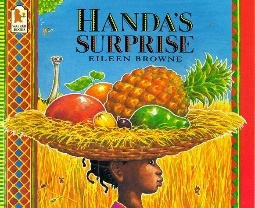 This week in Literacy we have been reading Handa’s Surprise. In the story there is a theme of fruit and we have been discussing which fruits we like and don’t like. Support: Help your child to think of fruits they like and don’t like. Support them with saying the fruit names correctly. Encourage them to draw or cut out a picture of the fruits. Ask your child to write a label for each picture. Finally, find a new fruit for your child to taste and ask them to draw and label. Did they like it?Challenge: Find out where in the world the fruits come from. Think of words to describe the fruits you have selected.Parents Comments: Fruits I likeFruits I don’t likeA new fruit I tried